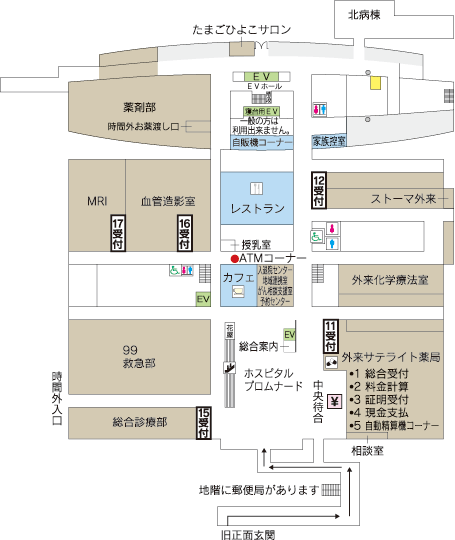 開催日時2011年12日14日（水）午後7時～開催場所金沢大学附属病院　4階　宝ホール御施設名ご氏名演題の有無演題名（有・無）FAXE-mail備考